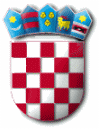 Na temelju članka 29. Odluke o najmu stanova (“Službene novine Primorsko-goranske županije” broj 7/19) općinski načelnik donosi ODLUKUo dodjeli stana u najamI.Općina Punat daje u najam stan u skladu s Odlukom o najmu stanova i Listom reda prvenstva za davanje stanova u najam ĐURĐICI KUČIĆ, OIB 70147391657, rođ. 23.4.1968. godine.Najmoprimac će koristiti stan sa sinom ERIKOM KUČIĆEM BUŠIĆEM, OIB 27821394326, rođ. 16.5.1999. godine.II.Stan se nalazi u stambenoj zgradi u Puntu, Ruđera Boškovića 40, u prizemlju, površine 45,94 m2, a sastoji se od hodnika, sobe, kupaonice, kuhinje s dnevnim boravkom i balkona. Stanu pripada i spremište u suterenu zgrade površine 11,52 m2.III.Ugovor o najmu stana sa slobodno ugovorenom najamninom zaključit će se na određeno vrijeme od 5 godina.IV.Ova Odluka stupa na snagu danom donošenja	OPĆINSKI NAČELNIK	        Marinko Žic,v.r.DOSTAVITI:Đurđica Kučić, Augusta Cesarca 3, PunatObjava na oglasnoj ploči i internetskoj stranici Općine PunatR E P U B L I K A   H R V A T S K APRIMORSKO – GORANSKA ŽUPANIJAOPĆINA PUNATOPĆINSKI NAČELNIKKLASA: 371-02/19-01/1URBROJ: 2142-02-03/5-19-5Punat, 9. srpnja 2019. godine